Publicado en  el 29/12/2016 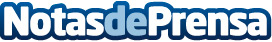 La moda en 2017La moda es un aspecto que cada año se renueva con nuevas tendencias. En este artículo se cuentan algunos de los cambios que sufrirá en 2017Datos de contacto:Nota de prensa publicada en: https://www.notasdeprensa.es/la-moda-en-2017_1 Categorias: Telecomunicaciones Moda Sociedad http://www.notasdeprensa.es